Molėtų rajono savivaldybės tarybos2022 m. liepos 28 d. sprendimo Nr.B1-166  priedas0,09 HA ŽEMĖS SKLYPO, ESANČIO ALANTOS MSTL., PAKALNĖS G., SCHEMA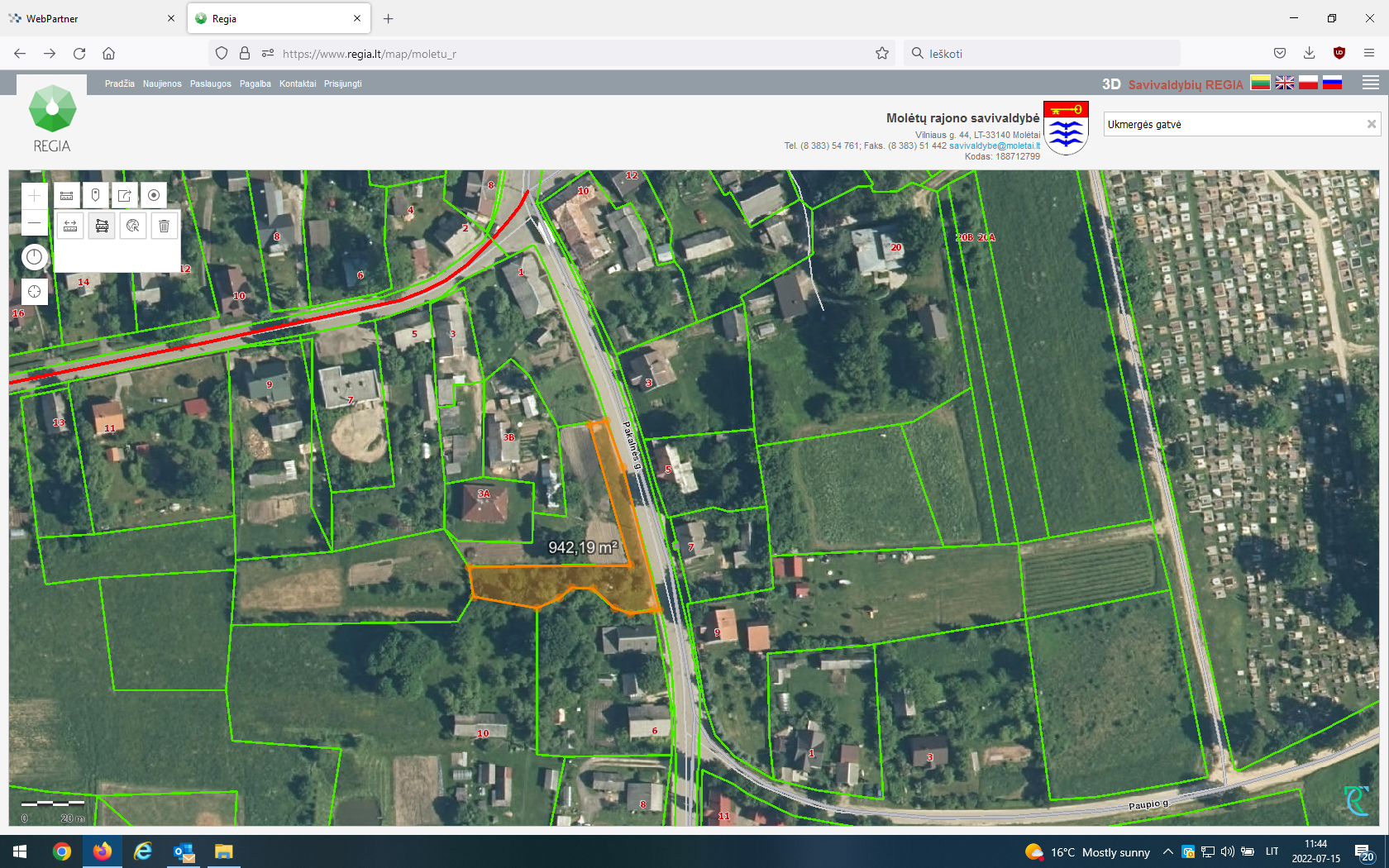 0,03 HA ŽEMĖS SKLYPO, ESANČIO ALANTOS MSTL., PAKALNĖS G., SCHEMA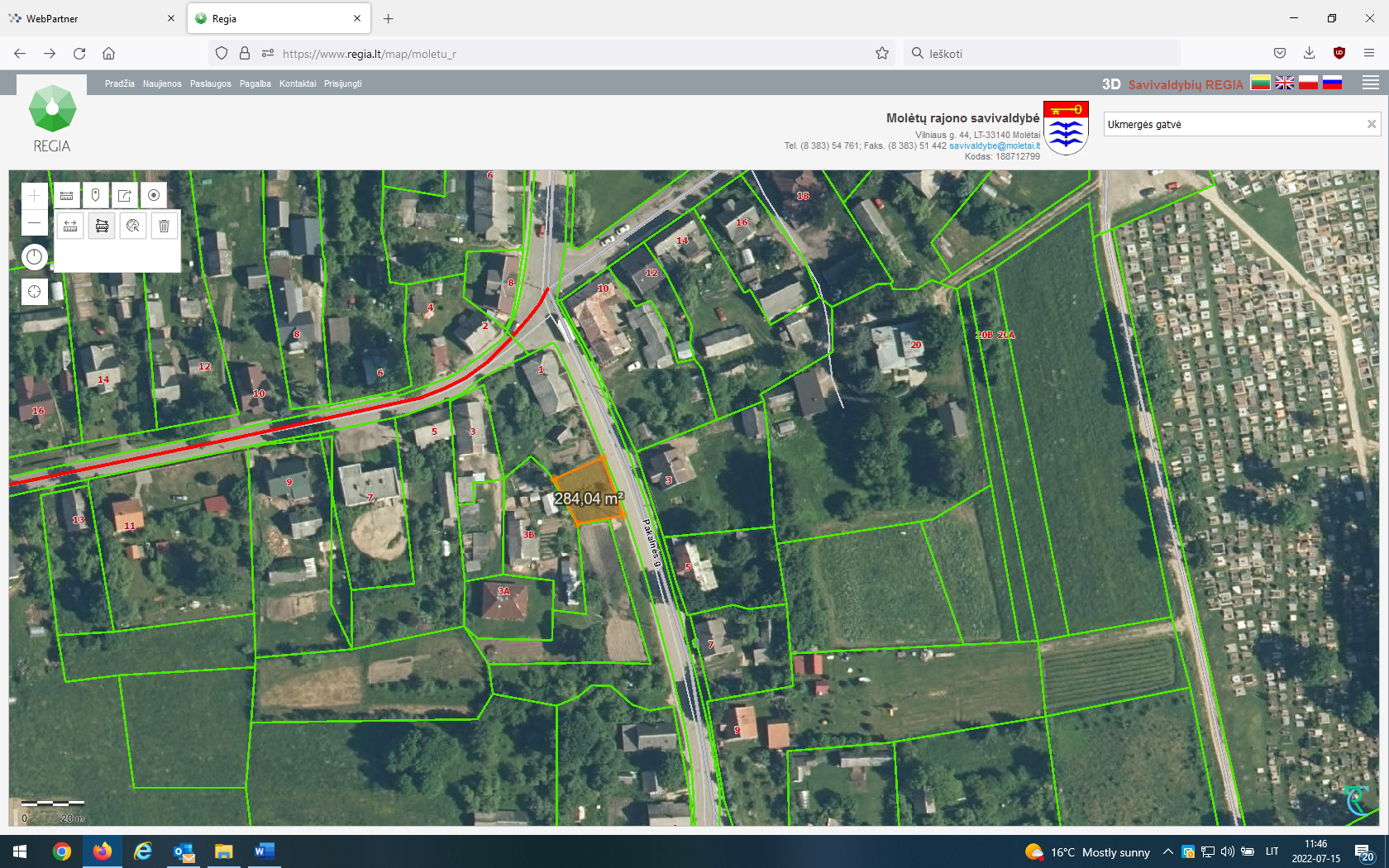 